Der Link zum Kniehebelspanner https://www.amazon.de/gp/product/B0838BYQDL/ref=ppx_yo_dt_b_asin_title_o00_s00?ie=UTF8&psc=1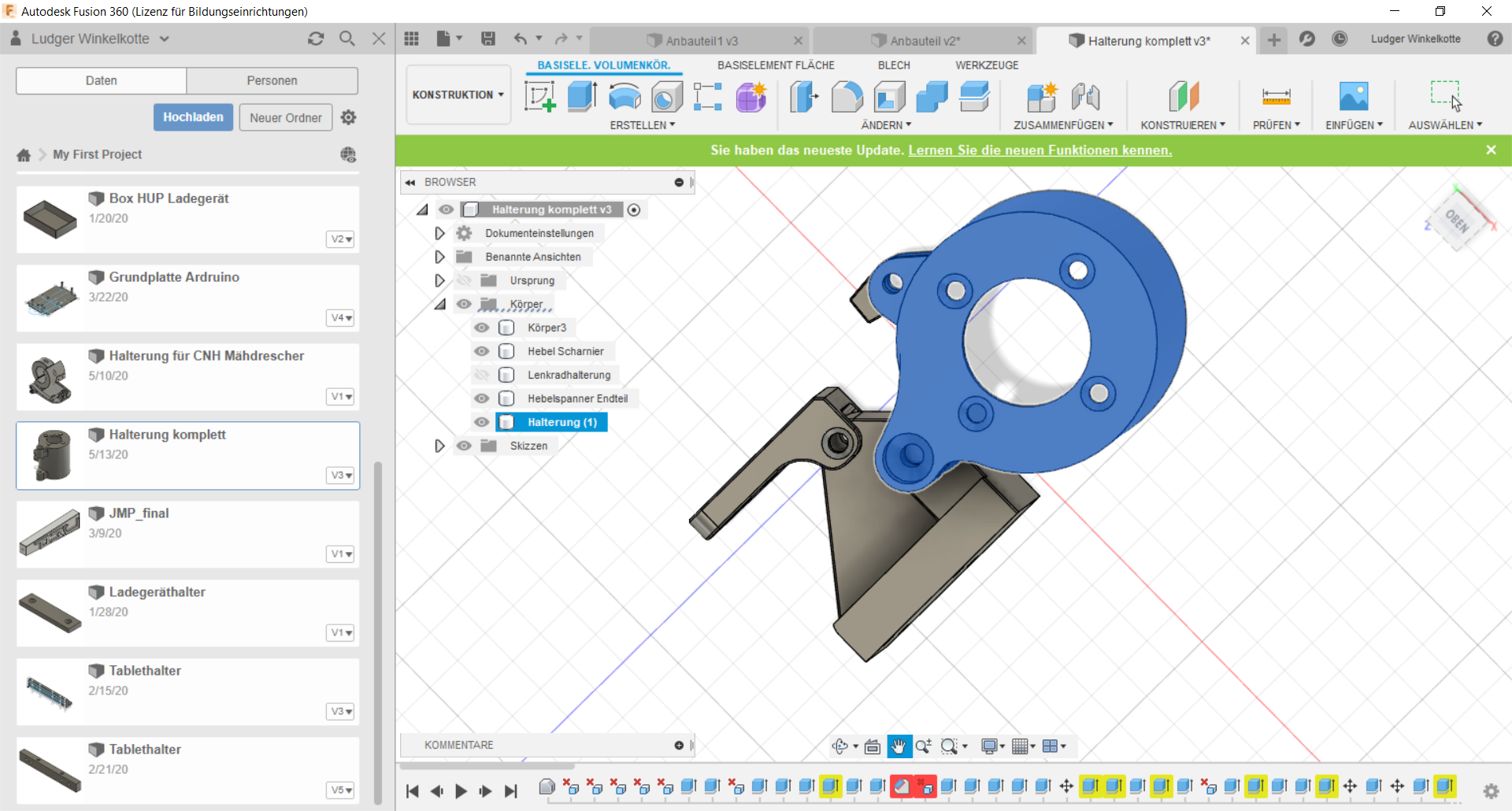 